Journal of Science and Technology - JST-0614-2016 has been unsubmittedInbox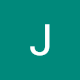 Journal of Science and Technology - Decision on Manuscript ID JST-0614-2016.R1Inbox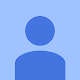 ACCEPTANCE OF MANUSCRIPT ID. JST-0614-2016 FOR PUBLICATIONMon, Mar 14, 2016, 11:11 AM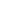 14-Mar-2016

Dear Dr. Kusumastuti:

Your manuscript, JST-0614-2016, titled "Use of Infiltration Wells to Reduce the Impacts of Land Use Changes on Flood Peaks: an Indonesian Catchment Case Study" has been unsubmitted from the Journal of Science & Technology. The reason of “unsubmission” is due to the following issues:

1.  No Cover Letter has been submitted. The Cover Letter should be signed manually (original PEN-to-PAPER SIGNATURE), scanned, and submitted in PDF format. Please prepare the Cover Letter as per the following guidelines:

•       All submissions must be accompanied by a cover letter detailing what you are submitting. Papers are accepted for publication in the journal on the understanding that the article is original and the content has not been published or submitted for publication elsewhere.  This must be stated in the cover letter.
•       The cover letter must also contain an acknowledgement that all authors have contributed significantly, and that all authors are in agreement with the content of the manuscript.
•       The cover letter of the paper should contain (i) the title; (ii) the full names of the authors; (iii) the addresses of the institutions at which the work was carried out together with (iv) the full postal and email address, plus facsimile and telephone numbers of the author to whom correspondence about the manuscript should be sent.  The present address of any author, if different from that where the work was carried out, should be supplied in a footnote.
•       As articles are double-blind reviewed, material that might identify authorship of the paper should be placed on a cover sheet.

p/s: Sample of Cover Letter is attached together with this email for your reference.

2.  Incomplete copyright form has been submitted. Kindly provide ALL INFORMATION of all the authors required in page 2 (i.e. IC/Passport number or any relevant identification number, name, address, email ID and contact number of all Authors). The Copyright Form should be signed manually (original PEN-to-PAPER SIGNATURE), scanned, and submitted in PDF format. A new Copyright Form has been attached together with this email. I would appreciate if you can revised it.

3.  Your article did not follow the correct format required by the journal. The article should be submitted in MS Word Document and not in PDF. I am enclosing the Manuscript Preparation Guide for your reference. You may revise the manuscript (PAGE 1, 2, 3 & 4 onward) according to the guidelines provided and resubmit to Pertanika.

Once you have completed the above mentioned issues, please Log-In to your account and click at the “Unsubmitted Manuscripts” (Manuscript ID. JST-0614-2016) button in order to proceed with your incomplete submission. Please DO NOT create a new manuscript ID.

Your article will not be considered for publication until the completed manuscript has been received.

You may contact the Editorial Office via this email journal.officer-2@upm.my or by calling +603 8947 1619 if you have any further questions. I look forward to your re-submission.



Sincerely,
Journal Officer
Journal of Science and Technology Editorial Office3 Attachments • Scanned by GmailWed, Aug 3, 2016, 9:34 AM03-Aug-2016

Dear Dr. Kusumastuti:

It is a pleasure to accept your manuscript entitled "Use of Infiltration Wells to Reduce the Impacts of Land Use Changes on Flood Peaks: an Indonesian Catchment Case Study" in its current form for publication in the Journal of Science and Technology.

An official acceptance letter will be sent to you from my office in due course of time.

Thank you for your fine contribution.  On behalf of the Editors of the Journal of Science and Technology, we look forward to your continued contributions to the Journal.



Sincerely,
Dr. Nayan KANWAL
Chief Executive Editor, Journal of Science and Technology
nayan@upm.myFri, Oct 7, 2016, 12:26 PMPlease reply to journal.officer-2@upm.my Dear Author(s),I am writing to you in reference to an article entitled, “The Use of Infiltration Wells to Reduce the Impacts of Land Use Changes on Flood Peaks: An Indonesian Catchment Case Study” author(s): Dyah Indriana Kusumastuti, Dwi Jokowinarno, Siti Nurul Khotimah and Citra Dewi submitted to Pertanika on 21 June 2016 for intended publication in JST.Your paper has been anonymously peer-reviewed by two to three referees competent in the specialized areas appropriate to your manuscript independently evaluating the scientific quality of the manuscript.I am pleased to tell you that based on the clarity, technical approach and scientific validity presented; your paper has been accepted by the Editorial Board on 2 August 2016, and is tentatively scheduled for publication in JST Vol. 25 (2) July. 2017 subject to other papers in queue at the time of printing.Henceforth, your manuscript will be undergoing the publication process. You shall receive the proof of your manuscript from our Publisher, UPM Press depending upon the issue in which your article would be published. Please review the proof carefully for accuracy and consistency before returning it to the Press.I thank you for considering Pertanika as your preferred Journal.Note: If you require a formal acknowledgement, you may download and print the attached file for your record.-----(Mrs. Zulinaardawati  on behalf of Dr. Nayan KANWAL) Please cc your email to nayan@upm.myNDSK_________________________________
Nayan Deep S. Kanwal, FRSA, ABIM, AMIS, Ph.D.
Chief Executive Editor (UPM Journals)JOURNAL DIVISION | UPM PressOffice of the Deputy Vice Chancellor (R&I)Universiti Putra MalaysiaEmail 1: journal.officer-1@upm.my (Pertanika JTAS)Email 2: journal.officer-2@upm.my (Pertanika JST)Email 3: nayan@upm.my (Chief Executive Editor).One attachment • Scanned by Gmail